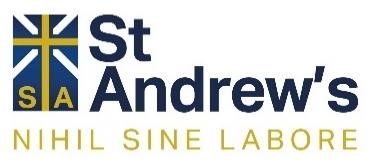 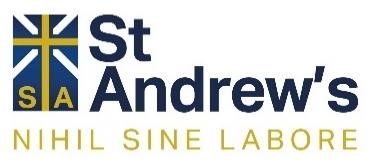 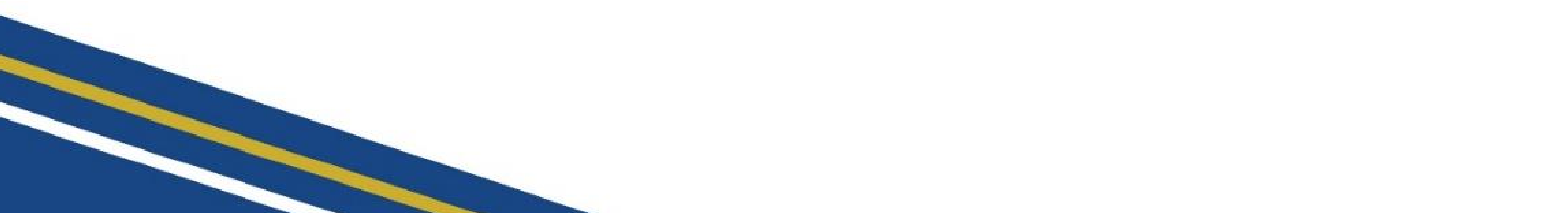 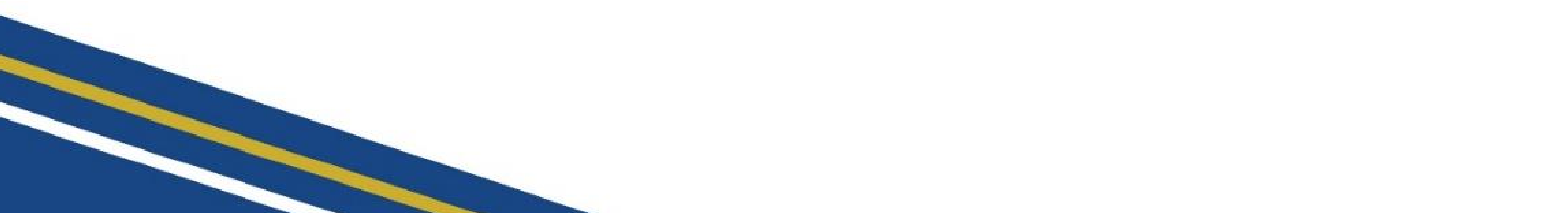 UnitSummarySkills Skills Assessment British Values and SMSC Career links Cross-curricular links Does great power come with great responsibility?Students will explore issues of conflict around the world through a variety of case studies along with Christian responses. This will support student reflection on the duty of themselves and Christians to create peace.Students will explore issues of conflict around the world through a variety of case studies along with Christian responses. This will support student reflection on the duty of themselves and Christians to create peace.ResearchAnalysisDebate/discussionEvaluationCritical reflectionGCSE style assessmentTolerance, respect, rule of law, individual libertyMoral, social, cultural, spiritualTeacher/lecturerEquality/diversity/inclusionHistoryGeographyEnglishReligion and matters of deathStudents will debate a range of responses to moral issues surrounding life death including, euthanasia and care of the elderly.Students will debate a range of responses to moral issues surrounding life death including, euthanasia and care of the elderly.ResearchAnalysisDebate/discussionEvaluationCritical reflectionExtended writingGCSE style assessmentTolerance, respect, rule of law, individual libertyMoral, social, cultural, spiritualTeacher/lecturerScienceReligion and animal ethicsStudents will reflect on the ways that animals are used by humans, discussing the moral and ethical issues that are raised by keeping animals in captivity, eating meat and experimentation. Students will reflect on the ways that animals are used by humans, discussing the moral and ethical issues that are raised by keeping animals in captivity, eating meat and experimentation. ResearchAnalysisDebate/discussionEvaluationCritical reflectionExtended writingKnowledge check Tolerance, respect, rule of law, individual libertySpiritual, moral, cultural, socialEcologyScientistScienceHow do Buddhist’s achieve peace?Students will explore the key teachings of the Buddha, his life and practices. This will allow them to reflect on how and why people suffer and if they have a role to play in preventing suffering.Students will explore the key teachings of the Buddha, his life and practices. This will allow them to reflect on how and why people suffer and if they have a role to play in preventing suffering.ResearchAnalysisDebate/discussionEvaluationCritical reflectionExtended writingGCSE style examTolerance, respect, individual libertySpiritual, moral, cultural, socialTeacher/lecturerEquality/diversity/inclusionHistoryReligion and medical ethicsStudents will explore the topic of medical ethics by debating issues such as cloning, transplants and abortion. Students will consider a range of responses to these issues including religious and non-religious beliefs. Students will explore the topic of medical ethics by debating issues such as cloning, transplants and abortion. Students will consider a range of responses to these issues including religious and non-religious beliefs. ResearchAnalysisDebate/discussionEvaluationCritical reflectionExtended writingDebateTolerance, respect, rule of law, individual libertyMoral, social, cultural, spiritualDoctorNurseMedical researchScienceHow do festivals encourage peaceStudents will study festivals from a range of religions and cultures. This will help students to explore the lived experiences of others in the wider world making links to similarities and differences from their own beliefs and practices.Students will study festivals from a range of religions and cultures. This will help students to explore the lived experiences of others in the wider world making links to similarities and differences from their own beliefs and practices.ResearchAnalysisDebate/discussionEvaluationCritical reflectionCreative reflection taskTolerance, respect, rule of law, individual libertyMoral, social, cultural, spiritualTravelTeacher/lecturerEquality/diversity/inclusionGeographyHistory